Консультация для родителей  «Музыкальные инструменты своими руками»   Подготовила: Юркина В.А.	Гр. № 1 « Синичка»                                                                                                                                            МДОУ д/с № 126  г. Ярославля Развивать слух,  чувство ритма необходимо каждому малышу для полноценного его развития и в этом могут помочь музыкальные шумовые инструменты. Как известно, разнообразие шумовых инструментов велико. Это удивительно красочный ансамбль. Внешняя привлекательность и необычность  инструмента – главное, что влияет на возникновение интереса к нему детей и желание взять инструмент в руки. Детей привлекает не только звучание и вид инструмента, но и то, что они могут сами, без чьей-либо помощи, извлекать из них звуки.            Особенный интерес у  детей вызывают инструменты, которые можно сделать своими руками. Это не случайно, ведь  ребёнок получает возможность находить звуки и тембры буквально из всего: из крышек от бутылок, ключей, крупы, скорлупы от орехов, пуговиц, карандашей, ниток, целлофановых пакетов, бумаги, банок разных размеров, коробочек  и т.д.,  т.е. любой бросовый материал, из которого можно извлечь звук, идёт в дело. Такие инструменты несложно сделать дома, и тогда можно создать целый шумовой оркестр, участниками которого могут стать родители и друзья ребёнка.            Очень важно не ограничивать фантазию ребёнка, ведь   в процессе музицирования  такими инструментами будут развиваться не только музыкальные способности, но и способность к творчеству!             Элементарное  музицирование  является той формой, которая позволяет играть многопланово: играть и играть. Играть на инструментах и играть с элементами музыки: ритмом, тембром, динамикой, фактурой и т.п.; играть друг с другом, разыгрывая сюжеты песен; и играть вместе, создавая ту неповторимую атмосферу общения, в которой всем комфортно и радостно. Главной задачей  элементарного музицирования является импровизационно-творческая игра в музыку в самых разнообразных формах. Подобные игры со звуками являются первичной формой импровизации. Очень важно,  что ваш   ребёнок будет не исполнителем чьих-то идей, он будет  сам  их генератором   и воплотителем!             Какие можно изготовить музыкальные инструменты в домашних условиях. Как уже говорилось выше, специальных материалов для изготовления инструментов не нужно, в ход пойдёт всё, что у вас есть под рукой. Наверняка, сам процесс совместного изготовления музыкальных инструментов принесёт вашему ребёнку не меньше радости, чем непосредственно само музицирование.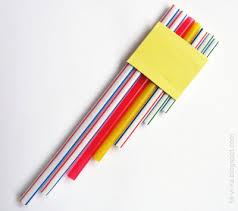 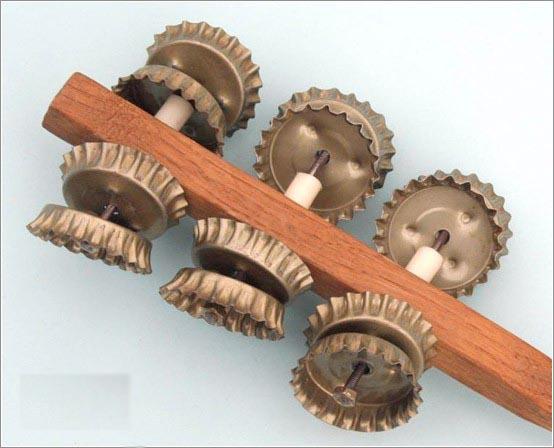 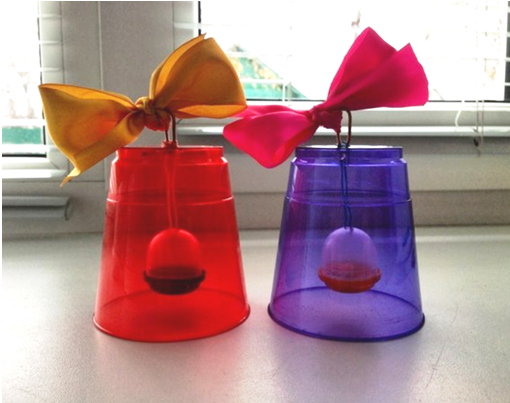 